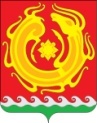 АДМИНИСТРАЦИЯМуниципального образованияНовоорский районОренбургской областиОТДЕЛ ОБРАЗОВАНИЯПриказ           29.12. 2018 № 396О сроках и организациипроведения регионального этапавсероссийской олимпиадышкольников в 2018-2019 учебном годуВ соответствии с приказом министерства образования Оренбургской области от 12.12.2018 года № 01-21/2992  «О сроках и организации проведения регионального этапа всероссийской олимпиады  школьников в 2018-2019 учебном году», письмом министерства образования Оренбургской области от 20.12.2018 №01-23/6984 «О направлении списков участников регионального этапа олимпиады» Приказываю: 1.Утвердить список участников регионального этапа всероссийской олимпиады в 2019 году (приложение 1)2.Директорам общеобразовательных организаций:2.1 обеспечить выполнение нормативных документов министерства образования Оренбургской области по организации и проведению олимпиады школьников по общеобразовательным предметам;2.2. обеспечить подготовку обучающихся к региональному этапу всероссийской олимпиады школьников;2.3 обеспечить участие школьников в олимпиаде  в соответствии с Порядком проведения всероссийской олимпиады школьников и с графиком проведения олимпиады в 2018-2019 учебном году (приказ министерства образования Оренбургской области от 12.12.2018 года № 01-21/2992 «О сроках и организации проведения регионального этапа всероссийской олимпиады  школьников в 2018-2019 учебном году», приложение 4);2.4 обеспечить освобождение обучающихся от учебных занятий на период проведения олимпиады;2.5 назначить ответственных за сопровождение обучающихся на олимпиаду,  возложив на них ответственность за жизнь и здоровье обучающихся;2.6.организовать выезд обучающихся с согласия родителей (законных представителей) и их сопровождение к месту проведения олимпиады и обратно в соответствии с постановлением Правительства РФ от 23.10.1993 № 1090 и методическими рекомендациями по обеспечению санитарно - эпидемиологического благополучия и безопасности дорожного движения при перевозке организованных групп детей автомобильным транспортом, утвержденными Роспотребнадзором и МВД РФ 21.09.2006, постановлением Правительства РФ от 17.12.2013 № 1177 «Об утверждении Правил организованной перевозки группы детей автобусами», Постановлением Главного государственного санитарного врача РФ от 21.01.2014 № 3 «Об утверждении СП 2 .5 .3157 - 14 «Санитарно - эпидемиологические требования к перевозке железнодорожным транспортом организованных групп детей»  2.7.обеспечить страхование обучающихся на период проведения олимпиады;2.8 организовать с обучающимися проведение инструктажа по основным положениям требований к проведению олимпиады (о начале олимпиады, о продолжительности олимпиады; о наличии необходимых документов, письменных принадлежностей; об ответственности за наличие запрещенных для использования во время олимпиады справочных материалов, технических средств - мобильных телефонов, плейеров, диктофонов и др.; поведении обучающихся на олимпиаде; форме одежды и пр.) под роспись;2.9. проверить у участников олимпиады наличие паспорта (свидетельства о рождении), копии приказа о направлении на олимпиаду, согласие родителей (законных представителей) на обработку персональных данных, сменную обувь, деньги на питание;2.10 предусмотреть финансовые затраты, связанные с проездом, питанием, проживанием участников олимпиады и сопровождающих лиц;2.11 предоставить в отдел  образования согласие родителей (законных представителей) участников олимпиады на обработку персональных данных (приказ министерства образования Оренбургской области от 12.12.2018 года № 01-21/2992 «О сроках и организации проведения регионального этапа всероссийской олимпиады  школьников в 2018-2019 учебном году», приложение 5) с целью возможности размещения результатов участников на портале всероссийской олимпиады школьников, сайте министерства образования в сети «Интернет».                                                                                                  Срок: до 10.01.2019 года2.12 своевременно направлять за 2 дня до проведения олимпиады  на адрес электронной почты: surovceva.yulya@mail.ru оперативную информацию согласно приложению 2 к настоящему приказу.4 Главному специалисту ОО Суровцевой Ю.Н.4.1 предоставить в министерство  образования согласие родителей (законных представителей) участников олимпиады на обработку персональных данных (приказ министерства образования Оренбургской области от 12.12.2018 года № 01-21/2992 «О сроках и организации проведения регионального этапа всероссийской олимпиады  школьников в 2018-2019 учебном году», приложение 5) с целью возможности размещения результатов участников на портале всероссийской олимпиады школьников, сайте министерства образования в сети «Интернет».                                                                                                                Срок: до 11.01.2019 года4.2 своевременно направлять на адрес электронной почты: lga@obraz-orenburg.ru оперативную информацию согласно приложению №6 приказа министерства образования Оренбургской области от 12.12.2018 года № 01-21/2992 «О сроках и организации проведения регионального этапа всероссийской олимпиады  школьников в 2018-2019 учебном году».4.3.обеспечить выполнение нормативных документов министерства образования Оренбургской области по организации и проведению олимпиады школьников по общеобразовательным предметам.5.Контроль за исполнением настоящего приказа  оставляю за собой.Начальник ОО                                                                                                       Ю.К. КарабаеваПриложение 1 к приказу ОО №396 от 29.12.2018 годаСписок участников регионального этапа всероссийской олимпиады школьников в 2019 году.Английский язык.1Химия ОБЖМатематикаЛитератураБиологияОбществознаниеФизическая культураИскусство (МХК)Приложение 2 к приказу ОО №396 от 29.12.2018 годаИнформация о направлении школьников (ОУ) на региональный этап всероссийской олимпиады школьников по (предмет)№ФИОДата рожденияОУКлассУчитель1 Пулова Полина Сергеевна05.09.2002МАОУ «СОШ №1 п. Энергетик»10Прыткова М.В.2Богданова Мария Михайловна27.08.2001МАОУ СОШ №2 п. Энергетик11Варфоломеева Н.Н.3Курзина Татьяна Сергеевна31.10.2001МАОУ СОШ №2 п. Новоорск11Ирхатова А.И.№ФИОДата рожденияОУКлассУчитель1Суровцева Анастасия Игоревна29.05.2002МАОУ СОШ №2 п. Новоорск11Дубанова О.В.2.Сарсенгалиев Дархан Махамбетович23.06.2002МОАУ СОШ №1  п. Новоорск имени Героя Советского Союза Калачева А.В.10Левченкова Е.В.№ФИОДата рожденияОУКлассУчитель1Степанищева Ирина Васильевна10.09.2001МАОУ СОШ №2 п. Новоорск11Сидоров С.В.2Дунаев Даниил Павлович03.07.2001МАОУ СОШ №2 п. Энергетик11Манахова С.В.3Жарков Андрей Александрович04.06.2001МАОУ СОШ №2 п. Новоорск11Сидоров С.В.4Павленко Матвей Николаевич08.07.2002МАОУ СОШ №2 п. Новоорск10Сидоров С.В.5Борцова Карина Валерьяновна19.06.2003МАОУ ПНЛ9Жакасов И.С.6Дорофеева Александра  Александровна26.09.2003МАОУ «СОШ №1 п. Энергетик»9Калашникова Н.Ю.№ФИОДата рожденияОУКлассУчитель1Кальметов Артем Вадимович20.07.2001МАОУ СОШ №2 п. Энергетик11Кальметова Т.С.№ФИОДата рожденияОУКлассУчитель1Богданова Мария Михайловна27.08.2001МАОУ СОШ №2 п. Энергетик11Жакиянова Ф.Р.2Девдариани Диана Аслановна16.01.2002МАОУ СОШ №2 п. Энергетик11Жакиянова Ф.Р.3Дранишникова Виктория Алексеевна08.02.2002МАОУ «СОШ №1 п. Энергетик»10Кушнир Е.И.4Тюленева Дарья Алексеевна19.06.2003МОУ «СОШ п. Гранитный»9Гердт Л.А.№ФИОДата рожденияОУКлассУчитель1Бисембаев Тимур Нурланович10.05.2001МАОУ СОШ №2 п. Новоорск11Кашкина Т.Г.№ФИОДата рожденияОУКлассУчитель1Тюленева Дарья Алексеевна19.06.2003МОУ «СОШ п. Гранитный»9Баталова Т.В.2Ершова Полина Витальевна25.08.2003МАОУ СОШ №4 п. Новоорск9Полий Т.А.3Муканова Линара Кайрадовна26.05.2002МАОУ СОШ №4 п. Новоорск10Полий Т.А.4Бебиков  Аким Вадимович11.07.2001МАОУ «СОШ №1 п. Энергетик»11Бебикова И.А5Петряев Иван Алексеевич15.02.2002МАОУ СОШ №2 п. Новоорск11Спицына Н.А.№ФИОДата рожденияОУКлассУчитель1Тисенков Константин Алексеевич01.10.2003МАОУ СОШ №2 п. Энергетик9Возный Е.А.2Коробко Кирилл Александрович08.01.2004МАОУ «СОШ №1 п. Энергетик»9Буранов К.У.3Коробко Олег Александрович16.04.2002МАОУ «СОШ №1 п. Энергетик»10Калашникова Н.Ю.4Свекровин Виктор Сергеевич 11.09.2002МАОУ СОШ №2 п. Новоорск10Смульский В.Ф.5Гуляева Карина Александровна15.10.2002МАОУ ПНЛ10Жакасов К.Г.6Гурьянов Александр Андреевич02.02.2003МАОУ ПНЛ10Жакасов К.Г.7Яикбаева Регина Руслановна25.06.2001МАОУ СОШ №2 п. Энергетик11Возный Е.А.№ФИОДата рожденияОУКлассУчитель1Баздырева Екатерина Константиновна19.01.2004МАОУ СОШ №2 п. Энергетик9Комарова С.В.Количество участников олимпиадыВид транспорта(поезд, автобус, м/автобус, личный автомобиль, транспорт ОУО)ФИО сопровождающего полностью(контактный телефон)Место проживания в г. Оренбурге